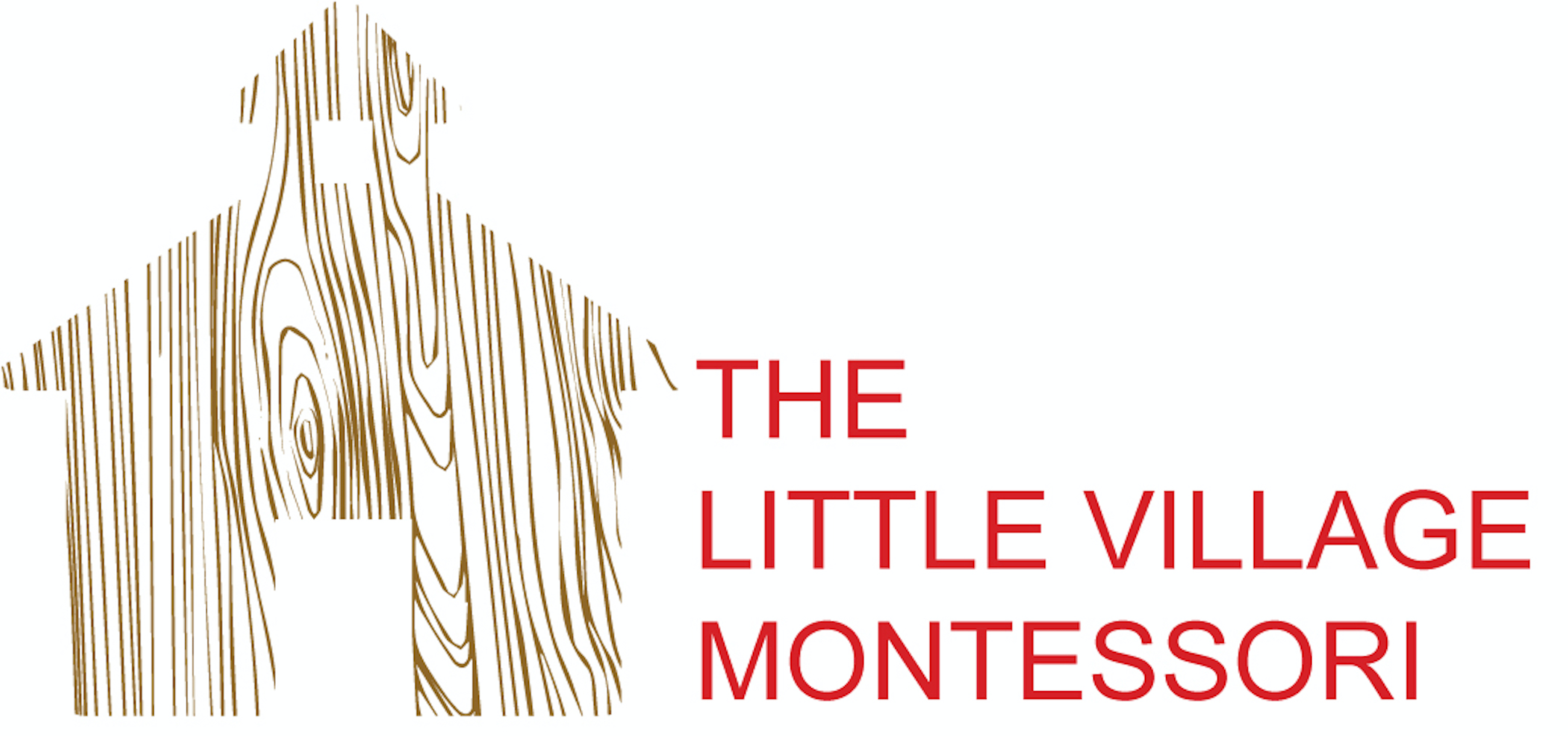 Changes to TLVM Policies and Procedures related to COVID-19 for 2021-2022The Little Village Montessori is updating its policies and procedures to reflect modifications made in response to the current COVID 19 Pandemic Crisis and the Delta Variant. These changes will be added to the Little Village Montessori Family and Community Handbook and will replace all current policies outlined in the handbook for the duration of the COVID 19 Pandemic crisis. A return to normal operations will occur when public health officials have deemed the pandemic officially over. These policies follow guidance issued by the Centers for Disease Control, the Georgia Department of Public Health, the National Institute of Health, the World Health Organization and Georgia DECAL Bright from the Start. By submitting a signed enrollment application form and an enrollment contract, parents are indicating their review and acceptance of these policies and procedures. They are indicating their awareness and assumption of any risks associated with placing their child in an educational environment during the COVID 19 pandemic crisis. Parents are also indicating, with their signature on enrollment forms and contract, their compliance in upholding these policies with the express understanding that their child may be removed for noncompliance (either the child or the family’s) with these policies and procedures in order to secure the safe environment of the Little Village on behalf of all its staff, students and their families. In acceptance of these terms, parents will agree that Dahlonega Presbyterian Church and its ministry of the Little Village Montessori are not to be held liable should their child or member of their family become ill with COVID 19. The policies outlined in this document are subject to change and amendment may be warranted at any time in response to the evolving situation during the COVID pandemic. MODIFIED PARENT DROP OFF/PICKUPDropoff/Pickup Locations: Parents will drop children off at the grey doors of the main entrance. Staff will be outside of the entrance to screen children and additional staff will assist the child into the building. Parents will pick up children outside the glass doors on the side of the dining room entrance. Children will be accompanied out the doors by TLVM staff and will be handed off to parents who will maintain a 6 ft distance between. The child will carry their own backpack and/or bedding out the door. No Visitors Permitted: No one except TLVM staff and students will be permitted into the building this includes parents, siblings or outside visitors. No Outside Toys Permitted: No outside toys that come from home will be permitted in the building. Staff have enough to clean and sanitize during the day and cannot be expected to ensure that outside materials coming in are also clean and sanitized for the safety of everyone. Toys that accompany your child will have to go back into the car with mom/dad and cannot be brought into the building. Please support the TLVM staff in enforcing this rule. It is best that parents negotiate this scenario before exiting their vehicles to avoid delay at the drop off site. If the child requires a special toy or lovey for rest time, parents are expected to clean, launder that toy before bringing it to school contained in the child’s backpack or knapsack. It will only be used at rest time and will be sent home for laundering with the rest of the naptime bedding at the end of the week. Sign In Stations & Procedures: Hand hygiene stations will be set up at the entrance of the facility, so that children can clean their hands before they enter. We will provide hand sanitizer with at least 60% alcohol and once admitted to the facility, children will wash their hands with soap. The use of hand sanitizer will be supervised. Sign-in stations will be setup outside at the main entrance with the grey doors. Sanitary wipes will be used for cleaning pens between each use. Staff will greet children outside as they arrive.We will designate a parent to be the drop off/pick up volunteer to walk all   children to their classroom. Ideally, the same parent or designated person should drop off and pick up the child every day. If possible, older people such as grandparents or those with serious underlying medical conditions should not pick up children, because they are more at risk for severe illness from COVID-19. Families will identify to TLVM staff who will be handling the drop off/pickup. Late Arrivals: Drop off is between 8:00am- 8:15am. Due to the complexity of screening children in order to be admitted to the building, parents must make every effort to be at the school during the drop off window. Doors will be locked at 8:15. Late arrivals will be required to call someone inside the building and wait outside until staff can take appropriate measure and this may be an extensive wait as most of our staff are dedicated to work in the classroom. Routines for entrance into the building are extensive and late arrivals that require temperature checks, shoe changes, hand washing, etc.. detract staff from their work and the rest of the class. It is highly disruptive to school function. SCREENING UPON ARRIVALScreen Staff and Children Upon Arrival Persons who have a fever of 99.0F0 (37.20C) or higher or other signs of illness will not be admitted to the facility. Parents are to be on the alert for signs of illness in their children and to keep them home when they are sick.  TLVM Staff will utilize the following methods for screening children for illness when they arrive at the school. Upon arrival at the facility staff will wash their hands and put on a facemask, eye protection (goggles or disposable face shield that fully covers the front and sides of the face), and a single pair of disposable gloves.Staff will make a visual inspection of the child for signs of illness, which could include headache, flushed cheeks, rapid breathing or difficulty breathing (without recent physical activity), fatigue, extreme fussiness, runny nose, sore throat and confirm that the child is not experiencing coughing or shortness of breath by asking parents a series of questions.Staff will take the child’s temperature.TLVM staff will use a temporal (infrared) no touch thermometer to take each child’s temperature. Thermometers will be cleaned with an alcohol wipe (or isopropyl alcohol on a cotton swab) between each student check. After each screening, staff will remove and discard PPE, and wash hands.Both screening staff and children will use an alcohol-based hand sanitizer that contains at least 60% alcohol between checks and wash hands with soap and water for at least 20 seconds after checks have been completed upon entering the building. If hands are visibly soiled, soap and water will be used before using alcohol-based hand sanitizer.INTENSIFIED CLEANING & DISINFECTING EFFORTSGood Health Hygiene BehaviorTLVM staff work with children to learn all about germs and how they spread. Routines for maintaining clean hands and a clean environment are taught continuously to aid children in learning how to keep themselves and others healthy. These routines include proper handwashing, covering coughs and sneezes and keeping hands/fingers out of nose, mouth, ears and eyes. Early childhood is a time of exploring often through the senses, so in normal times, staff are regularly reminding children of how to stay safe and of healthy routines. In the time of COVID 19, however, these situations become dangerous breeding grounds for bacteria. Parents are expected to help their child manage these behaviors when they are at home, and understand that permitting or ignoring these behaviors is counter to the efforts TLVM staff are already making to ensure that everyone at the Little Village stays safe. Below are the following steps TLVM staff will be teaching and expecting of their students:Staff members and older children will wear face coverings within the facility unless preexisting conditions prohibit (asthma etc).Cover cough and sneezes. Keep fingers out of our noses, mouths, ears and eyes.No licking of surfaces, materials or others.Hands must be washed when a child sneezes or coughs into their handsChildren are introduced to these procedures, given ample reminders and opportunities for practice and we expect that they will quickly learn safe health etiquette. However, children that resist or refuse compliance with these guidelines will be sent home as they are presenting a health hazard to the environment of the school. Parents will be encouraged to work with their children to counter these behaviors. Healthy Hand Hygiene BehaviorAll children, staff, and volunteers will engage in hand hygiene at the following times:Hands will be washed in the following intervals:Arrival to the facility and after breaksBefore and after preparing food or drinksBefore and after eating or handling food, or feeding childrenBefore and after administering medication or medical ointmentAfter using the toilet or helping a child use the bathroomAfter coming in contact with bodily fluidAfter coughing, sneezing or blowing nosesIf a child is caught with their fingers in their nose or mouth, they will be required to wash their handsAfter handling animals or cleaning up animal wasteAfter playing outdoors or in sandAfter handling garbageWhen hands are visibly dirtyWe wash hands with soap and water for at least 20 seconds. If hands are not visibly dirty, alcohol-based hand sanitizers with at least 60% alcohol can be used if soap and water are not readily available.We will supervise children when they use hand sanitizer to prevent ingestion.We assist children with handwashingAfter assisting children with handwashing, staff should also wash their hands.Posters describing handwashing steps are near sinks. Cleaning and Disinfecting Commonly Touched Surfaces Cleaning and disinfecting efforts beyond our regular weekly routine will be implemented on a daily basis. Caring for Our Children (CFOC) provides national standards for cleaning, sanitizing and disinfection of educational facilities for children. Toys that can be put in the mouth will be cleaned and sanitized daily. Other hard surfaces, including changing stations, door knobs, table surfaces, chairs and floors will be disinfected. TLVM has developed a revised and enhanced schedule for cleaning and disinfecting that utilizes the following procedures: Using these guidelines, TLVM staff will Routinely clean, sanitize, and disinfect surfaces and objects that are frequently touched, especially Montessori manipulatives, books and materials. This may also include cleaning objects/surfaces not ordinarily cleaned daily such as doorknobs, light switches, classroom sink handles, countertops, nap pads, desks, chairs, cubbies, and playground structures. Cleaning materials meet the requirements of CDC recommendations for cleaning and disinfecting products.All cleaning products according to the directions on the label. For disinfection, most common EPA-registered, fragrance-free household disinfectants are generally effective. If surfaces are dirty, they will be cleaned using a detergent or soap and water prior to disinfection. Staff will follow the manufacturer’s instructions for concentration, application method, and contact time for all cleaning and disinfection products.If possible and available, TLVM will provide EPA-registered disposable wipes to staff members so that commonly used surfaces can be wiped down before use. If wipes are not available, we will refer to CDC’s guidance on disinfection for community settings.All cleaning materials will be kept secure and out of reach of children.Cleaning products will not be used near children, and staff should ensure that there is adequate ventilation when using these products to prevent children from inhaling toxic fumes.Cleaning and Sanitizing Toys & Montessori ManipulativesToys that cannot be cleaned and sanitized will not be used.Toys that children have placed in their mouths or that are otherwise contaminated by body secretions or excretions will be set aside until they are cleaned by hand by a person wearing gloves. They will be cleaned with water and detergent, rinsed, sanitized with an EPA-registered disinfectant, rinsed again, and allowed to air-dry. Machine washable cloth toys should be used by one individual at a time or should not be used at all. These toys should be laundered before being used by another child. We generally do not use these types of toys, but if your child has a special toy that they bring to use during quiet/rest time, parent are encouraged and expected to launder it weekly. The sharing of toys will be minimized to every extent possible in the Montessori environment. Materials will be washed and sanitized before being moved from one group to the other. Staff will perform routine cleaning on materials throughout the day. Toys that need to be cleaned will be set aside, placed in a dish pan with soapy water or put in a separate container marked for “soiled toys.” Staff will keep dish pan and water out of reach from children to prevent risk of drowning. Washing with soapy water is the ideal method for cleaning. TLVM staff will try to have enough toys so that the toys can be rotated through cleanings.Children’s books, like other paper-based materials such as mail or envelopes, are not considered a high risk for transmission and do not need additional cleaning or disinfection procedures. However, books will receive a wipe down with cleaning materials daily. Cleaning and Disinfecting BeddingParents provide a blanket and pillow and TLVM provides mat coverings that can be washed. Each child’s bedding is kept separate, and stored in individually labeled cubbies. Cots and mats are labeled for each child. Bedding that touches a child’s skin will cleaned weekly. TLVM will launder the mat coverings, parents will take bedding home for laundering at the end of the week. Fresh Air and Open WindowsWhenever possible, instruction will be held outside. We have the outdoor classroom space and the playground which provides ample space to setup a classroom structure outside. We intend to utilize the diluting benefits of fresh air wherever and whenever possible. We will also utilize open windows in the classroom whenever possible. QUARANTINE & SICKNESS MANAGEMENT PROCEDURESTLVM maintains an adequate ratio of staff to children to ensure safety.Sick children and staff are required to stay home.Parents will commit in writing to acknowledge the importance of keeping children home when they are sick with any of the above listed symptoms.Staff will be vigilant for symptoms and stay in touch with facility management if or when they start to feel sick.Procedures are established to ensure children and staff who come to the child care center sick or become sick while at your facility are sent home as soon as possible.Sick children and staff will be kept separate from well children and staff until they can be sent home.If a child becomes sick while at school: TLVM has designated the library room as the isolation room or area that will be used to isolate a sick child.TLVM is prepared with CDC guidance on how to disinfect the building if someone is sick.If a sick child has been isolated in our facility, surfaces will be cleaned and disinfected in the isolation room or area after the sick child has gone home.If COVID-19 is confirmed in a child or staff member, the school will close for the following day and staff will:Close off areas used by the person who is sick.Open outside doors and windows to increase air circulation in the areas.Wait up to 24 hours or as long as possible before you clean or disinfect to allow respiratory droplets to settle before cleaning and disinfecting.Clean and disinfect all areas used by the person who is sick, such as offices, bathrooms, and common areas.If more than 7 days have passed since the person who is sick visited or used the facility, additional cleaning and disinfection is not necessary.Continue routine cleaning and disinfection.If a staff member gets sickWe will monitor and plan for absenteeism among our staff. In some cases, this may result in our having to close the school if we cannot We will coordinate with other local child care programs and reach out to substitutes to determine their anticipated availability if regular staff members need to stay home if they or their family members are sick. In the event of increased staff absences, or lack of substitutes, it may become necessary to cancel in person classes at the Little Village. Our lead teacher will develop learning at home packets to cover instruction in the event that we cannot secure coverage. Sick staff members should not return to work until they have met the criteria to discontinue home isolation.If a member of your family or persons sharing your household is sick with symptoms, tests positive for COVID or receives notification of a recent COVID exposureIt is assumed as part of our collective agreement that in any of these instances families will make the right decision to keep their child home from school to avoid potential exposure to other children. However, in the event that a child has been in attendance and it is later reported that a member of the family is sick, or exposed to COVID, then we will have no choice but to close the school for the remainder of the week in order to disinfect and sanitize the space and minimize the risk of continued exposure to the rest of the staff and children in our school. If a child in our school tests positive for COVID then the will closures extend to the 14 day quarantine period. Parents are strongly encouraged to take this virus and its containment seriously, be ever vigilant in monitoring for symptoms that might appear even if they are mild, never make assumptions about those symptoms and to minimize their exposure as best they can by following the CDC and DPH guidelines regarding protection against the disease. Families will consider their circles of exposure and commit to minimizing opportunities for additional exposure TLVM is asking families to consider their circles of exposure during this time. This includes if you have an older child in the public school system. It is imperative that families commit to limiting their exposure, refrain from unnecessary travel or social events, and be vigilant in monitoring and responding to the mildest of symptoms as early as possible in order to minimize the risk to their families and thereby to our school. The Little Village is able to be open and available to families if everyone commits to the CDC guidelines on masking, social distancing, and not socializing in groups larger than 50 people. If you or anyone in your family has traveled recently, attended a large social function, received notification of exposure from the local school system or otherwise, or are experiencing symptoms of any kind, then you are expected to disclose this information to TLVM and quarantine at home for the recommended number of days. Additionally, if you are hosting outside guests in your home that have traveled or potentially been among large groups of people, we ask that you honor the health related ethics code of the school and keep your child at home for the recommended number of days to ensure that symptoms will not present themselves. Asymptomatic carriers are the source of the most direct and rapid spread of the disease, and in order to serve you we can only rely on your honesty and your commitment to the safety of all the Little Village children, their families and our staff. If there has been potential exposure in any of these scenarios, the Little Village will be required to shut down for the recommended period of quarantine, thereby ceasing operations for all families that attend. Tuition for these days will not be refunded and all of the Little Village families will be inconvenienced. FOOD PREPARATIONTLVM follows all applicable federal, state, and local regulations related to safe preparation of food.Current enrollment is well below CDC recommendations and the children at TLVM are in a singular classroom. Therefore, it isn’t necessary or advisable to separate children into groups for mealtime. We will continue to use the school dining room for snacks and meals as before.Food preparation will not be done by the same staff who assist children in bathroom routines.Sinks used for food preparation will not be used for any other purposes.Children will wash hands before and after snacks and meals.We will continue to utilize our dining ware and utensils in the Montessori practical life environment. As before, these plates and utensils are cleaned and sterilized after each use.  Staff will wear food safe gloves for preparation and serving of foodStaff will wear masks throughout the preparation of and serving of foodStaff will wash their hands before preparing food, while assisting children with the meal and after the meal has ended. SOCIAL DISTANCING STRATEGIESTLVM classes include the same group each day, and the same child care providers remain with the same group each day. Special events like the 2022 Story Supper will be restructured to stream live online or cancelled.Daily group activities that may promote transmission will be altered.Children will be arranged 6 feet apart during circle time. Circle time will be held outdoors at every opportunity when weather permits. Art, music, and exercise activities (which may be a part of circle time) will take place in the outdoor classroom when weather permits.Children’s rest time mats will be spaced out as much as possible, with physical barriers in place, at least 6 feet apart and children will be placed head to toe in order to further reduce the potential for viral spread.Staff will come outside the facility to pick up the children as they arrive at the grey doors of the main entrance. Staff will bring children outside for pickup using the glass side doors of the dining room area. The plan for curb side drop off and pick up will limit direct contact between parents and staff members and adhere to social distancing recommendations of maintaining 6 feet between persons as the child is handed off. CALENDAR CHANGES & INSTRUCTIONAL DAYSFor 2021-2022, The Little Village Montessori will establish its own calendar, separate from the school calendar of Lumpkin County, which we usually follow. The number of instructional days remains the same (179), but the TLVM calendar will result in a longer winter break, during the height of the flu and potentially increased COVID season. The number of instructional days remains the same for the academic year, however. We are eliminating the shorter breaks in order to accommodate an extended break during the season of heightened infection.  This new calendar also aims to maintain consistency in attendance and health/safety protocol and minimize the possibility of outside exposure due to families traveling or visiting relatives from out of town. COVID RELATED CLOSURESClosure Based on Federal or State Shelter in Place Order: Georgia preschools and daycare centers remained safely open throughout the mandatory shutdowns of public schools. In 2020, The Little Village Montessori elected to close, given our location in the Dahlonega Presbyterian Church and therefore our proximity to at risk individuals. As schools attempt to reopen this year, we believe that we are in an ideal position, given the assumed cooperation of our families and our limited enrollment numbers, to continue service while maintaining a safe and secure environment in an otherwise insecure time. However, if the State of Georgia or DECAL Bright from the Start mandates closure of all educational facilities, including childcare centers, we will have no choice but to comply as part of our licensure agreement. If closure is mandated as part of a statewide shelter in place shutdown, we will close and tuition already paid for the month will not be refunded. We will move to a remote learning model for the remainder of the month. Also, in the event that a staff member has tested positive for the virus, we will be required to close for the recommended 14 day quarantine duration for a deep clean of the school environment. Closures Based on an Outbreak within the School: Scenario A) If closure is mandated due to an outbreak of COVID 19 within the school we will close for the recommended 14 day quarantine to ensure that the virus does not spread among our school population further. Scenario B) If closure is mandated due to an outbreak of COVID 19 within the immediate families of children enrolled in the school, we will close for the remainder of the week upon receiving a report of an outbreak in one of our families for the purposes of disinfecting and to await the presentation of symptoms among other children potentially exposed. The child enrolled in our school with the family member testing positive, will need to quarantine for 14 days as well and provide a COVID negative test in order to return to the school. Parents should immediately report the development of any symptoms to the TLVM staff should they develop. Remote Learning and Temporary Relocation of Instruction: TLVM has prepared remote learning modules in the event that COVID related shutdowns occur as part of a statewide mandate. This temporary relocation of instruction and remote learning structure will be in place for the remainder of the month of initial closure, and for 4 weeks following. Regular tuition covers the costs of preparing and distributing these instructional materials in the remaining weeks of the month of closure. TLVM in the TIME OF COVID QUICK REFERENCE GUIDESummary of COVID related symptoms (DELTA VARIANT) HeadacheSore throatRunny NoseFeverCoughGastrointestinal System IssuesRash (rare)WHAT TO DO IF: If a member of your family or persons sharing your household is sick with symptoms, tests positive for COVID, or receives notification of a recent COVID exposure1. Immediately report news of a sick family member to the TLVM staff so they may take quick action. 2. Plan to keep your child enrolled at TLVM home from school for the remainder of the week. 3. If you have a positive COVID test in your household your child will need to quarantine for 14 days and present a negative COVID test upon returning to school. 4. Plan to have your child who is enrolled at TLVM tested for COVID as soon as possible and report the results to TLVM staff. 5. Continue to carefully monitor for symptoms in your child and report any developments to TLVM staff.If your child presents any of the above symptoms, or tests positive for COVID  1.Immediately report this to the TLVM staff so they can take quick action2.Plan to keep your child home from school for the remainder of the week.3.Plan to get a COVID test for your child, either an at home kit for immediate results or a lab test. Report the earliest results to TLVM staff. 4.If the child tests positive, they will need to remain home for a 14 day quarantine.5.A negative COVID test will be required in order to return to school. If you received notification from staff about the above situation:1.Plan to keep your child home for the remainder of the week2.Monitor your child carefully for symptoms and report them to TLVM staff as soon as possible.3.Be patient and understand that TLVM staff are responding to a stressful situation as are the families with sick children or family members. We are doing our best to protect everyone while at the same time maintaining regular operations. It’s a delicate and, at times, impossible balance. 4. You are invited to keep your child at home for as long as you are comfortable doing so, and are invited to pick up your child anytime you are concerned about their wellbeing in the school. A refund of tuition will not be issued. COVID RELATED CLOSURE PLANClosure Based on Federal or State Shelter in Place Order However, if the State of Georgia or DECAL Bright from the Start mandates closure of all educational facilities, including childcare centers, we will have no choice but to comply as part of our licensure agreement. If closure is mandated as part of a statewide shelter in place shutdown, we will close and tuition already paid for the month will not be refunded. We will move to a remote learning model for the remainder of the month. Also, in the event that a staff member has tested positive for the virus, we will be required to close for the recommended 14 day quarantine duration for a deep clean of the school environment. Closures Based on an Outbreak within the School: Scenario A) If closure is mandated due to an outbreak of COVID 19 within the school we will close for the recommended 14 day quarantine to ensure that the virus does not spread among our school population further. Scenario B) If closure is mandated due to an outbreak of COVID 19 within the immediate families of children enrolled in the school, we will close for the remainder of the week upon receiving a report of an outbreak in one of our families for the purposes of disinfecting and to await the presentation of symptoms among other children potentially exposed. The child enrolled in our school with the family member testing positive, will need to quarantine for 14 days as well and provide a COVID negative test in order to return to the school. Parents should immediately report the development of any symptoms to the TLVM staff should they develop. Remote Learning and Temporary Relocation of Instruction: TLVM has prepared remote learning modules in the event that COVID related shutdowns occur as part of a statewide mandate. This temporary relocation of instruction and remote learning structure will be in place for the remainder of the month of initial closure. Regular tuition covers the costs of preparing and distributing these instructional materials in the remaining weeks of the month of closure. 